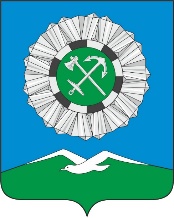 РОССИЙСКАЯ ФЕДЕРАЦИЯИркутская областьСлюдянское муниципальное образованиеАДМИНИСТРАЦИЯ СЛЮДЯНСКОГО ГОРОДСКОГО ПОСЕЛЕНИЯСлюдянского районаг. СлюдянкаПОСТАНОВЛЕНИЕОб определении мест проведениякультурно-массовых мероприятийВ связи с проведением культурно-массовых мероприятий, посвященных празднованию Дня Победы, в соответствии с Федеральным законом от 22 ноября 1995 года №171-ФЗ «О государственном регулировании производства и оборота этилового спирта, алкогольной и спиртосодержащей продукции и об ограничении потребления (распития) алкогольной продукции», Федеральным законом от 06 октября 2003 года №131-ФЗ «Об общих принципах организации местного самоуправления в Российской Федерации», пункта г пункта 1 постановления Правительства Иркутской области от 14 октября 2011 года №313-пп «Об установлении требований и ограничений в сфере розничной продажи алкогольной продукции на территории Иркутской области», а также руководствуясь статьями  44, 47 Устава Слюдянского муниципального образования, зарегистрированного Главным управлением Министерства юстиции РФ по Сибирскому Федеральному округу от 23 декабря 2005 года №RU385181042005001, с изменениями и дополнениями, зарегистрированными Управлением Министерства юстиции Российской федерации по Иркутской области от 06 декабря 2021 года № RU 385181042021002,ПОСТАНОВЛЯЕТ:1. Определить следующие места проведения культурно-массовых мероприятий на территории Слюдянского муниципального образования, посвященных празднованию Дню Победы 9 мая 2022 года:1.1. парк «Перевал» г. Слюдянка в границах от ограждения парка до начала садоводческого некоммерческого товарищества «Ветеран», в период с 12ч. 00 м. до 15ч. 00 м.;1.2. центральная площадь «Большая» по ул. Ржанова г. Слюдянка, в границах: от ограждения центральной площади, в период с 15 ч.00 м. до 21 ч. 00 м.2. Настоящее постановление опубликовать в газете «Байкал-новости» и разместить на официальном сайте администрации Слюдянского городского поселения Слюдянского района в информационно-телекоммуникационной сети «Интернет».3. Настоящее постановление вступает в силу с момента его подписания.4. Контроль за исполнением настоящего постановления оставляю за собой.Глава Слюдянскогомуниципального образования                                                                          В.Н. Сендзяк  от28.04.2022 г№369